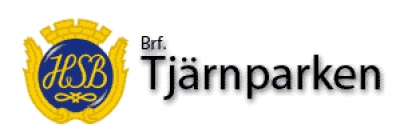 BRF Tjärnparken
Hovrättsbacken 8-14, Storgatan 45A-B, Åkersviksgatan 7A-D, 9A-D
HSB Brf Tjärnparken, c/o HSB Mitt, Box 269
851 04 Sundsvall 	Org. Nr 789200-2408

Styrelsen informerarStyrelsen håller vanligtvis möte en gång varje månad. Har du frågor eller idéer? 
Hör gärna av dig till oss.Vid frågor som rör ekonomi eller andra medlemsfrågor; kontakta HSB Södra Norrland. 
Vid skador eller fel på fastigheten/gemensamma utrymmen; kontakta HSB Södra NorrlandKontaktuppgifter finns på separat informationsblad på anslagstavlan.
Nyhetsbrev Mars 2022Styrelsen har beslutat att HSB Södra Norrland i samband med försäljning utav lägenheter kommer att göra en avflyttningsinspektion. Detta kommer att börja gälla för lägenheter som har tillträde efter 2022-03-01. De kommer att kontakta respektive säljare inför avflyttning och boka en tid som passar. Detta innebär ingen kostnad för säljare/köpare utan föreningen kommer att bekosta detta.Det finns två lediga extra förråd att hyra utöver det förråd som tillhör lägenheten. Hovrättsbacken 10, våning -3, 22,5 kvm.Hovrättsbacken 12, våning -3, 26,5 kvm.Det finns även en företagslokal att hyra på Åkersviksgatan 9D, våning -1 om 75 kvm.Kontakta HSB Södra vid intresse att hyra.Tidigare avsattes en del av hyran till en sk ”inre fond”. Denna var bunden till resp. bostadsrätt, och var avsedd för reparation och underhåll. Sedan några år avskaffades den inre fonden och avsättningar upphörde. Vissa bostadsrätter har dock fortfarande kvar pengar i sin inre fond. Eventuell behållning som kvarstår på respektive bostadsrätt står på hyres/avgíftsavin från HSB.Kontakta HSB Södra Norrland om DU önskar göra ett uttag.Fundera gärna över hur just DU kan bidra till föreningen BRF Tjärnparken som vi alla äger gemensamt. Utöver traditionella styrelseuppdrag behövs bl.a en valberedning och revisor. Önskar du bidra på annat sätt (ex hålla i kurser/utbildningar, ansvara över/bidra till något kommande projekt etc); anmäl gärna detta till styrelsen så hör vi av oss. Gemensamma lokalerSom medlem har du möjlighet att nyttja föreningens gemensamma lokaler. Bokning av samtliga lokaler utom hobbyrummet sker via föreningens hemsida på svenskbrf.se (Kontakta styrelsen om du saknar inloggning). 
Hämta ut nyckeln i god tid innan bokning. Relax med bastu			Föreningslokal
Åkersviksgatan 9C, vån -3			Åkersviksgatan 9C, vån -1
Lisbet, Michael, Sandra & Robin har nyckel.	Alla i styrelsen har nyckel.	Övernattningslägenhet (100:-/dygn)		Hobbyrum/snickarrum
Åkersviksgatan 7B, vån 1			Åkersviksgatan 9D, vån -3
Lisbet & Michael har nyckel.			Öppet, får nyttjas ej efter 20.00